Gerrardstown Presbyterian Church Seventh Sunday of Easter 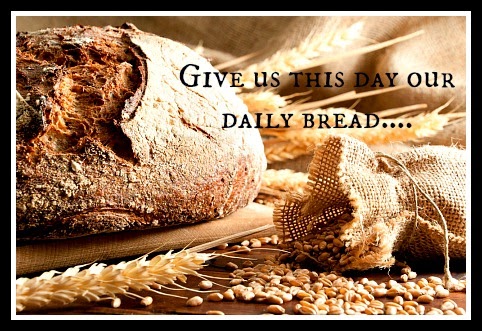 Worship Service  May 13, 2018~We Gather~PreludeWelcome and Announcements, Joys and Concerns of the ChurchPlease sign the red Friendship pad in the pew and pass along to others.Greetings:  Stand and greet each other as music plays please take your seats to sing Gathering SongGathering Song #134 Joy to the World vs. 2Prayer for the day*Call to Worship (from Ps. 47 The Message)One: Sing songs to God, sing out! Sing to our King, sing praise!All: He’s Lord over earth, so sing your best songs to God.One: God is Lord of godless nations—sovereign, he’s King of the mountain.All: Princes from all over are gathered, people of Abraham’s God.The powers of earth are God’s— he soars over all.Hymn of Praise: #645 Sing Praise to God Who Reigns Above~We Confess our Sin and Receive Pardon~Call to Reconciliation: We are not hungry very often nor do we worry about bread to eat or something to drink. Let us come to God and confess our real needs.Prayer of Forgiveness: (Unison) Our Father, thank you that we often have over-full stomachs and freezers well stocked. We don’t worry too much about our food intake, except that it may be too great. However, in our daily dependence on you, we may not be as full to overflowing. We confess our need for daily dependence of your Son Jesus… (silent prayer)Assurance of Pardon: For the bread of God is that which comes down from heaven and gives life to the world." (Jn. 6:33 NRS)All:  Thank you Jesus for being Bread of life and the One who takes away the sins of the world. *Gloria Patri #581~We Hear a Word from the Lord~Children’s MessageHymn of Meditation #686 God of Our Life Prayer of Illumination First Scripture Lesson: Leader: The Word of the LordPeople: Thanks be to God.Sermon: Lord, teach us to pray –Give Us This Day Our Daily Bread Second Scripture Lesson:   Matthew 6: 101and Luke 11:3~We Respond in Joyful Service~Prayers of IntercessionCall to OfferingOffertory      *Doxology*Prayer of Thanksgiving*Affirmation of Faith (see insert)  ~We Go Forth to Serve~*Hymn of Service: #694 Great God of Every Blessing*Charge and Benediction *Benediction Response #286 Breathe On Me Breath of God vs.2“Breath on me breath of God; until my heart is pure, until with thee I will one will, to do and to endure.”*PostludeJessica Grubb, Lay Leader Beverly Hughes, OrganistRev. Karen Greenawalt, Pastor*You are invited to stand                                                    Welcome to Gerrardstown Presbyterian Church. We are glad you are here! If you are a first time guest, please fill out the Red Friendship pads in the pew. We invite you to prayerfully consider GPC a place to call home. If you would like to become a member please talk to Pastor Karen.Children are a vital part of our congregation. Each Sunday we offer Sunday school at 9:45am downstairs, a Children’s Message in worship and Children’s Church downstairs after the Children’s Message. Child care is also available in the nursery downstairs for all those 2 years and younger.Coffee and Conversations all are welcome! We meet at 9:45am in Gathering Room. We are on Chapter 14 of the Gospel of Luke.Upcoming Events- Mark your Calendars!Sat. May 19- VBS Leader Planning – 1:30pm at the Hall        -Pentecost Make and Take 3:30-5:30pm at the HallTues. May 22 – Stated Presbytery Meeting Lexington, VATues. May 29- Community Dinner 4:30pm-6:30pmSun. June 10 -Thurs. June 14 – VBS Game On! 5:45pm-8:30pmSat. June 23 – 8am-4pm Save the Date and your stuff- Church Yard Sale!HELP! If you know anyone in need of help with addiction or mental illness, WV has a 24 hour hotline 1-844-HELP4WV. The Suicide Prevention Lifeline number is 1-800-273-8255. If you know anyone who is having trouble paying a light bill, rent or needs mortgage help and other social services can be found by calling 211.Journey to Jerusalem with Jesus – Devotions and recording sheets on back table in Gathering Room.Summer Kingdom Healing Course- All These Things- on Facebook begins  June 1st  and will be led by Pastor Karen. If you would like to join this group, go to Facebook and search Summer Kingdom Healing Course or use this url below. Ask Pastor Karen if you want more information. https://www.facebook.com/groups/958585947641502/?ref=bookmarksTo Contact Pastor Karen please call the church office 304-229-2316 or her cell 407-619-2821. The church email is gerrardstpc@gmail.com , our webpage is  http://gerrardstownpc.com/ . Like us on Facebook at Gerrardstown Presbyterian Church Life  Affirmation of Faith:  Heidelberg Confession 4.125 Q 125One: What is the fourth petition?All: “Give us this day our daily bread.” That is: be pleased to provide for all our bodily needs so that thereby we may acknowledge that thou art the only source of all that is good, and that without thy blessing neither our care and labor nor thy gifts can do us any good. Therefore, may we withdraw our trust from all creatures and place it in thee alone.”